Massachusetts Department of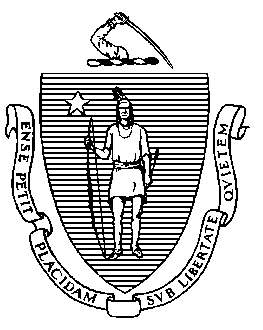 Elementary and Secondary Education75 Pleasant Street, Malden, Massachusetts 02148-4906 	       Telephone: (781) 338-3000                                                                                                                 TTY: N.E.T.中继服务：1-800-439-2370出于必要医疗原因，医生确定需要暂时在家或医院提供教育马萨诸塞州中小学教育部条例 603 CMR 28.03(3)(c)规定： 在收到医生处方医嘱的情况下，确认出于医疗原因，就读公立学校的学生. . . 必须在任何学年不少于十四个教学日的时期内在每天或隔夜基础上待在家里或住院（或两者兼而有之），则学生有资格在这种环境中暂时从公立学区….接受教育服务…. 必须填写所有栏目并提供所有必需信息，该表格才具有有效的服务授权。填写该表格并交给您所在学区本人确认，出于医疗需要，上述具名学生必须在每天或隔夜基础上： □ 在家，或     □ 在医院，或   □ 两者任意组合离校时间为： □ 至少 14 天，或    □  在重复离校的基础上在本学年累计至少 14 天。学生被限制在家、住院或以其他方式无法上学的医疗诊断和医疗原因：学生入院治疗或开始待在家里的日期： ____________________如果在家或住院期间学生因病情还需要减少学校正常工作量的话，请描述这些限制：在家或住院期间，如果学生由于健康状况还需要对教育计划进行其他修改的话，请描述：  预计学生将于__________________返回学校（必须提供日期）。  （如果在此日期之后还继续有医疗方面的需求，学生父母或监护人必须向学区提交一份由医生签署的新表格，以验证是否需要继续在家中和/或医院提供教育服务 ）。 医生宣誓书：针对学生的医疗需求提供家庭/医院服务我是上述具名学生的主治医生，负责该学生的医疗护理。本人特此证明，出于上述医疗原因，该学生在本学年內必须在每天或隔夜基础上待在家里或住院（或两者兼而有之）至少14天的时间，或是在重复离校的基础上累积14天的时间。 医生签名：________________________________日期：______________________________________________有关其他信息，请参阅网站：http://www.doe.mass.edu/prs/sa-nr/default.html，或致电问题解决系统办公室，电话： (781) 338-3700。 请填写本表格并交回您所在学区Jeffrey C. Riley总监